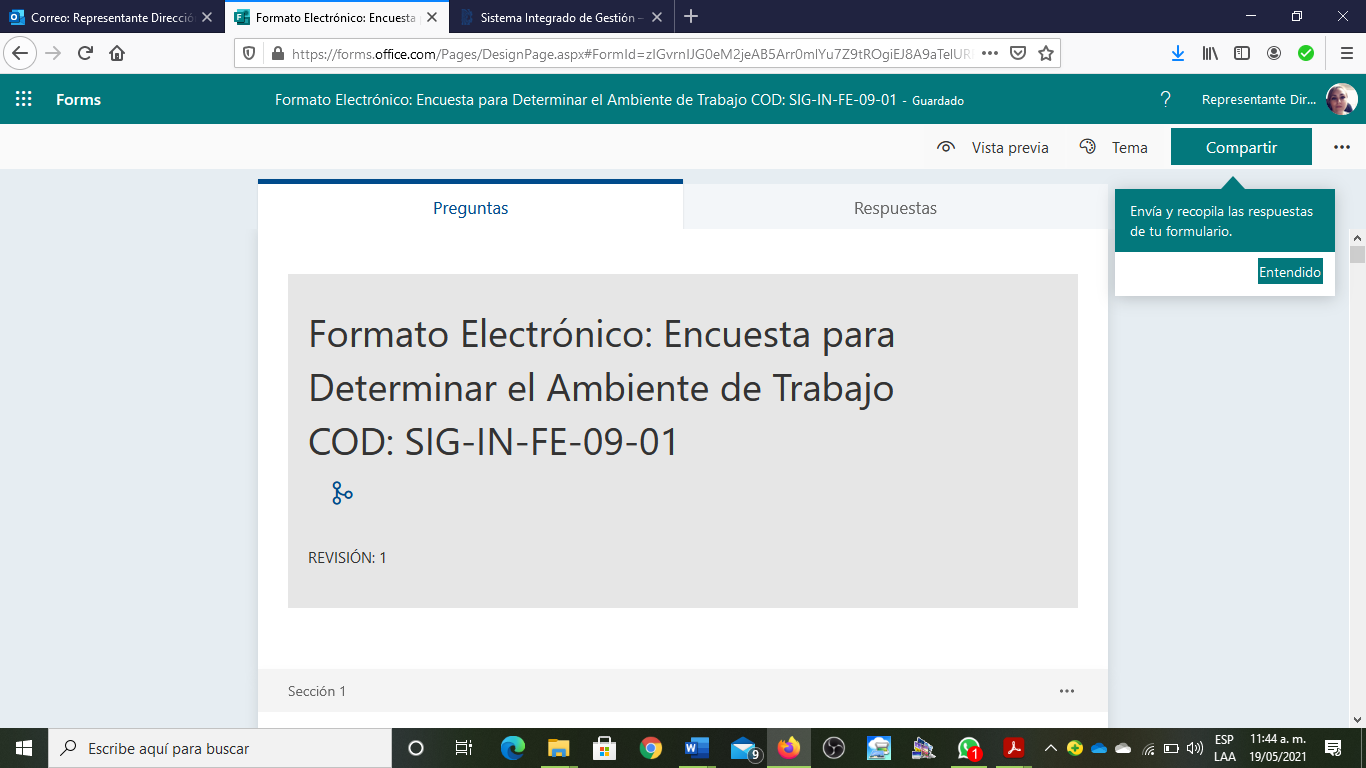 https://forms.office.com/Pages/DesignPage.aspx?fragment=FormId%3DzIGvrnIJG0eM2jeAB5Arr0mlYu7Z9tROgiEJ8A9aTelURFAwM1BWQUZPMEc3OTROTVRYTFVKVzRERy4u%26Token%3D946d34a5d16e43b5aa6ee1ed3d88f439